Course OutlineChE 625 - Advanced Chemical Engineering Reactor DesignSpring 2019MW 9:00-10:15, ESB 201Instructor:         Dr. Hanjing Tian, 435 ESB, htian@mix.wvu.edu  You are encouraged to take full advantage of these office hours, or to request alternative       arrangements as needed. Objectives: As the “exit” course of graduate-level chemical engineering program, students will:  To prepare independent research and logic thinking capacity for your future career in domestic and international market; To develop a rigorous theoretical, conceptual and practical understanding of the principles on reactor design. To apply mathematical methodology into reactor design, thermodynamics, mass transfer, heat transfer etc. so as to to identify and to solve complicated, interconnected chemical engineering problems.Key Outcomes:       Naturally apply philosophy of mass/energy balance, and economic evaluation Fundamentally understand the basics of chemical kinetics and design equations for ideal reactors Logically Analyze catalytic kinetics in terms of adsorption, desorption, diffusion and surface reaction phenomena Quantitatively evaluate the performance of non-ideal reactors in terms of internal and external age distributions and non-ideal models Basic design of multi-phase reactors, such as fixed-bed and slurry-phase types Textbook: 	We will make extensive use on class-notes. Primary textbook will be chosen by the student and his/her advisor based on your qualification and research interests from:G. F. Froment and K. B. Bischoff, Chemical Reactor Analysis and Design, 3nd Edition, Wiley, New York (1990). 	Or:H. S. Fogler, Elements of Chemical Reaction Engineering, 5th Edition, Prentice-Hall, New Jersey (2006).  Other Reference book include:J. B. Butt, Reaction Kinetics and Reactor Design, 2nd Edition, Marcel Dekker, New York (2000). O. Levenspiel, Chemical Reaction Engineering, 3rd Edition, Wiley, New York (1999)  Other supplemental materials will be provided.Office Hours: 	M: 1:00-2:00 (primary); W: 1:00-2:00 (secondary)                Makeup class time: Tuesday afternoon	or Friday MorningPrerequisites: 	Self-motivative learning, responsible to your advisor and your careerSteven C. Chapra and Raymond P. Canale “Numerical Methods for Engineers” ISBN-13: 978-0073397924, ISBN-10: 007339792X McGraw-Hill Education; 7 edition (January 24, 2014)Undergraduate courses on thermodynamics, reactor design, physical chemistry or other comparative program.  Detailed mathematic derivative and data processing will not be provided in this class because this is not designed for mathematic review. Dr. Tian is willing to provide mathematic instruction during office hour. Necessary math knowledge will be distributed as handouts. Evaluation:    Based on the comments from Class-2018: Quizzes (8-10 points), Homework (30 percent), A mid-term examination (30 percent), Final examination (30 percent).  Collaboration will not be permitted in the quizzes and examinations.  Quizzes will be designed as closed-book, 10-minute questions. Homework assignments will be relatively short-term problems, standard cover-page will be provided.  The turnover is generally in 7-day. Late returns will not be accepted.  All HW must be submitted as paper-copy into DR. Tian’s mailbox before due date. All homework questions are from multiple classical textbooks, to guarantee the correctness. See me if you have difficulty to solve.Microsoft Excel is recommended if data programming is necessary, other programs are accepted. Data programming, figures, plots and tables can be submitted by email.                           	A mid-term will be a take-home comprehensive test.    Final examination will be in open-book in-class exam (2 hours).Make-up tests will be allowed only in the case of a certified medical emergency, or an approved university activity for which advance permission must be sought from the instructor. Numerical grades, not letter grades, will be issued for individual homework assignments, tests, the design project, and the final examination. Letter grades will be issued only for the overall performance in the course, following the weighting above. The following serve as “ceilings” of minimum performance to receive the corresponding grades: “A”= 90 percent, “B”= 80 percent, “C”= 70 percent, “D”= 60 percent.  They are “ceilings” in that they may be adjusted downwards. That is to say, with a 89, you are guaranteed a B, but the actual final grade may be higher. Attendance at class sessions is very strongly recommended.  Those not in class for any reason are responsible for all material covered, homework assigned, etc., in that class. Requests for re-evaluation of homework and midterm exam must be made within one week of their return.  The reason for re-evaluation must be in writing.  Request for modification of overall grading will only proceed by revising final exam, missing scores of HW, Quiz and midterm exam. No other re-evaluation will be made.Progression: 	Topics tentatively include the following:Review of undergraduate reaction equilibrium and reactor design                           Catalytic reaction mechanisms: adsorption and desorption 	 	Catalytic reaction mechanisms: adsorption and reaction 	 	Catalytic reaction mechanisms: diffusion through bulk and pores 	 	Catalytic reaction mechanisms: diffusion and reaction Catalytic reaction mechanisms: diffusion, adsorption and reaction 		Non-ideal (real) reactors, micro-mixing and macro-mixing 	 	Non-ideal reactors, age distributions                           Non-ideal reactors, models 	 	 	                           Multi-phase reactors: fixed bed reactor 	 	Multi-phase reactors: fluidized bed reactor ADVERSE WEATHER COMMITMENT:  In the event of inclement or threatening weather, you should use your own best judgment regarding travel to and from campus. Safety should be the main concern. If you cannot get to class because of adverse weather conditions, you should contact me as soon as possible. Similarly, if I am unable to reach our class location, I will notify you of any cancellation or change as soon as possible, using MIX, to prevent you from embarking on any unnecessary travel. If you cannot get to class because of bona fide weather conditions, I will make allowances relative to assignment submissions or quizzes on a case-bycase basis. ATTENDANCE POLICY: Attendance at class sessions is very strongly recommended. Those not in class for any reason are responsible for all material covered homework assigned, etc., in that period. SOCIAL-JUSTICE STATEMENT: “WVU is committed to social justice. I concur with that commitment and expect to maintain a positive learning environment based upon open communication, mutual respect, and nondiscrimination. WVU does not discriminate on the basis of race, sex, age, disability, veteran status, religion, sexual orientation, color or national origin. Any suggestions as to how to further such a positive and open environment in this class will be appreciated and given serious consideration. If you are a person with a disability and anticipate needing any type of accommodation in order to participate in this class, please advise me and make appropriate arrangements with Disability Services (3-6700)” DAYS OF SPECIAL CONCERN: WVU recognizes the diversity of its students and the needs of those who wish to be absent from class to participate in Days of Special Concern, which are listed in the Schedule of Courses. Students should notify me by the end of the second week of classes or prior to the first Day of Special Concern, whichever is earlier, regarding Day of Special Concern observances that will affect their attendance. Further, students must abide by the attendance policy as stated on this course outline. Under these conditions, I will make reasonable accommodation for tests or other assignments that a student misses as a result of observing a Day of Special Concern. ACADEMIC INTEGRITY AND DISHONESTY POLICY: West Virginia University expects  that every member of its academic community shares the historic and traditional commitment to honesty, integrity, and the search for truth. Students should act to prevent opportunities for academic dishonesty to occur, and in such a manner to discourage any type of academic dishonesty. Please refer to the University's Academic Integrity and Dishonesty Policy for the definition of academic dishonesty: http://www.arc.wvu.edu/admissions/integrity.html.Approximate Syllabus (this may change)Key knowledge points will be the combination of undergraduate study and advanced knowledgesPre-reading is recommended according this progress, even without teacher’s notice			 + Supplemental reading materials may be providedPossible unavailability: Snow days                                       Project meeting in the last week of January                                       ACS Spring meeting 03/31-04/04/2019                                       One week in April 2019		                                Other emergency change  Detailed teaching plan will be noticed by email, usually one-week ahead by email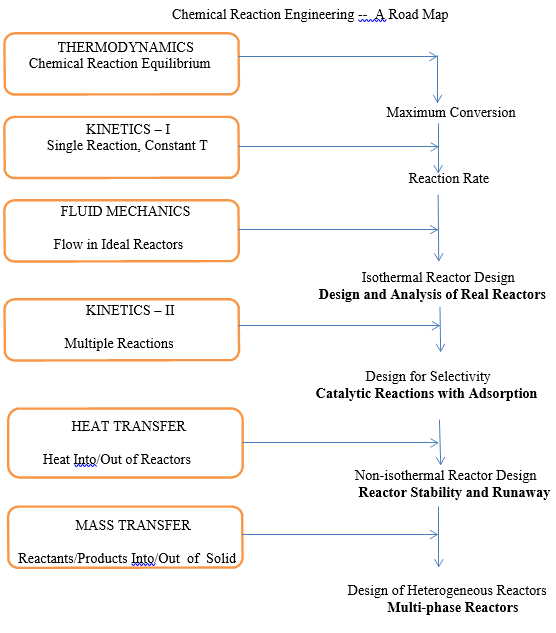 Modified from G.A. L’Homme, Chemical Engineering of Gas/Liquid/Solid Catalytic Reactions, G.A.L’Homme, ed., Editions Cebedec, Liege, Belgium (1979) p.1Literature  contentOverlapped with Undergraduate?1IntroductionMass/energy balanceYes2Single reactionyes3Reaction networkyes4Introduction to catalysisyes5Adsorption isothermYes/no6Langmuire-Hinsherwood mechanismno7Yong-Hugen table No8Introduction to Gas-solid diffusionYes9Effective factorno10Gas-solid diffusion reactionNo/yes11Introduction to Shrinking-core modelyes12Shrinking-core modelNo13Shrinking-core modelNoMid-term exam14Ideal batch reactoryes15Ideal CSTR /PFRyes16CSTR/PFR combinationyes17Micro-mixingno18Residence time distribution (I)yes19Residence time distribution (II)yes20Residence time distribution (III)no21Axial-diffusion modelNo22Tanks-in-series modelNo23Fixed bed reactoryes24Fixed bed reactorno25Introduction to Fluidized bed reactoryes26Fluidized bed reactornoFinal Exam